COMMITTEE ON THE USE OF HUMAN SUBJECTS IN RESEARCHOHRP IRB00005900       Eastern Connecticut State U IRB #1       Federalwide Assurance FWA00011898IRB-4 Protocol Application for the Involvement of Human Subjects in Student Research Projects within a CourseRead these important notes before completing your application: There may be periodic updates to this application, so please be sure to use the current version.Only complete applications with all the required information and documentation (consent template, IRB members course certificates, etc.) will be reviewed. Do not alter this application/convert it to another format (PDF, etc.). Altered applications will not be reviewed. Tap in the boxes to check/uncheck your selections. Use the “Click or tap here to enter text” to enter all information. The boxes will adjust to accommodate however much space you need. Do not bold the text you enter in the text boxes.The CUHSR includes faculty (science and non-science), administrative faculty, and a non-ECSU affiliated community member. As such, your application must be clear to someone outside of your discipline. Review feedback from the CUHSR typically takes 2-3 weeks. If revisions are required, the approval process will take longer.   Revisions: make all the changes before submitting. The committee has reviewed past applications 4-6 subsequent times due to researchers not addressing all the comments from the initial CUHSR review. 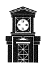 EASTERN CONNECTICUT STATE UNIVERSITYOffice of the Vice President for Academic AffairsGelsi-Young Hall, Willimantic, CT 06226 Ph: 860-465-5245CUHSR use only: Protocol # Section 1: General InformationSection 1: General InformationCourse InformationCourse Number and Sections: Title of Course: Semester (check all that apply) and add the year in the text box: Fall  Spring  Summer Course Description (2-3 sentence summary): Course Instructor(s) InformationCourse InformationCourse Number and Sections: Title of Course: Semester (check all that apply) and add the year in the text box: Fall  Spring  Summer Course Description (2-3 sentence summary): Course Instructor(s) InformationIf multiple sections will be taught, all instructors covered by this Protocol Application should be listed. Each instructor must submit documentation of completion of the CITI IRB Members course within the past three years.If multiple sections will be taught, all instructors covered by this Protocol Application should be listed. Each instructor must submit documentation of completion of the CITI IRB Members course within the past three years.Course Instructor 1Name: Highest Degree: Department: Email: Phone: Course Instructor 3Name: Highest Degree: Department: Email: Phone: Course Instructor 2Name: Highest Degree: Department: Email: Phone: Course Instructor 4Name: Highest Degree: Department: Email: Phone: Research Location(s)Where will the data collection take place?  ECSU Campus (i.e., in-person collection on campus, online collection from only ECSU-affiliated individuals) Off Campus If off campus, please specify the location(s): Research Location(s)Where will the data collection take place?  ECSU Campus (i.e., in-person collection on campus, online collection from only ECSU-affiliated individuals) Off Campus If off campus, please specify the location(s): Section 2: Research Not Covered by an IRB-4 ApplicationIn the following cases, the student investigator(s) must submit an IRB-1 Protocol Application for Expedited or Full CUHSR review: 1. If a research project is to take place in a controlled facility (school, daycare center, nursing home, etc.).2. If a research project will enroll members of a vulnerable population as subjects. Vulnerable populations include: children (under age 18), prisoners, pregnant women, handicapped or mentally disabled persons, economically or educationally disadvantaged persons.3. A study involving genetic analysis of a biological specimen obtained from an identified living human subject. Note: Nucleic acid sequences obtained from a public genetic data base and/or specimens obtained from a tissue repository that are not linked to an identifiable person can be included under an IRB-4 Protocol Application.   I/we certify that any research projects that meet the above criteria will be submitted as IRB-1 Protocol Applications. Section 3: Human Participants Participant Population(s)Describe the participant population(s) including gender, race, ethnicity, and age range: Note: targeting student-athletes (i.e., members of an intercollegiate sport team) because of their student-athlete status and providing material compensation for their participation could violate NCAA regulations. Questions about compensating student-athletes who are targeted for a study should be directed to the Eastern Director of Athletics.RecruitmentDescribe how participants will be identified and recruited: Section 4: Description of Course/Research PlanIntroductionProvide the course research objectives:Provide the estimated number of students conducting projects for the semester(s) covered by this application: Provide a list of representative examples (e.g., titles) of past student projects from this course:Design, Procedures, Materials, and MethodsDescribe how students will collect data and report results: Describe the training in the protection of human research subjects that students will receive from the course instructor: Check which CITI course(s) students will complete:  Social & Behavioral Research Biomedical Research Describe who will evaluate the projects for compliance with university policies for protection of human research subjects. The Review Sheet for Student Research Projects Covered by an IRB-4 Protocol Form is available on the CUHSR website or from the CUHSR Chair (Dr. Melanie Evans Keyes; CUHSR@easternct.edu). This must be completed for each project covered by this Protocol Application and saved for one calendar year following the end of the current semester. These copies must be submitted to the CUHSR if requested.    Inclusion/Exclusion CriteriaList major inclusion and exclusion criteria. Any proposed exclusion based on gender, age, or race must include justification for the exclusion.Risks and InconveniencesDescribe the potential risks and steps taken to minimize risks. Also describe any anticipated inconveniences the participants may experience (time, etc.): BenefitsDescribe anticipated benefits to the individual participants (if any). If individual participants may not benefit directly, state so here. Do not include compensation or course credit in this section. Economic ConsiderationsIn most cases there will be no cost to or compensation for participants. Describe any costs to the participants or amount and method of compensation that will be given to them. Experimental or extra course credit for participation should be considered an economic consideration and included in this section.  
ConfidentialityDescribe procedures for protecting confidentiality of data collected and stored. Describe who will have access to the data, where the data will be kept and for how long.
Section 5: Informed ConsentAs the Course Instructor, you are responsible for taking reasonable steps to assure that the participants the students enroll in their studies are fully informed about and understand the study.   Consent SettingDescribe the consent process including who will obtain consent, where and when will it be obtained, and how much time participants will have to make a decision:   Documentation of ConsentProvide a copy of the consent form or information sheet that students will use. This can be in the form of a template that has areas that students complete for their individual projects (name, contact information, details of their study, etc.). There are sample forms on the CUHSR website.Did you attach a copy of the consent form/information sheet?  Yes     No    Waiver of Signed ConsentThe CUHSR may waive or alter the elements of consent in some minimal risk studies. If students will be collecting anonymous data without signed consent (participants give oral consent only after reading an information sheet, participants check a box to participate online without providing an electronic signature, etc.) the following information must be completed.  Why is the study considered to be minimal risk? Does a breach of confidentiality constitute the principal risk to participants? Would the signed consent form be the only record linking the participant to the research? Does the research include any activities that would require signed consent in a non-research setting? Section 6: Course Instructor Responsibilities and CertificationI/we hereby certify that:1. I/we must complete the Review Sheet for Student Research Projects Covered by an IRB-4 Protocol for each project covered by this Protocol Application and save them for one calendar year following the end of the current semester. These copies must be submitted to the CUHSR if requested.   Yes     No    2. I/we must keep for a period of one calendar year following the end of the current semester an archived copy of the final research report for each student project covered by this IRB-4 Protocol Application. These copies must be submitted to the CUHSR if requested.  Yes     No    3. I/we have completed the required CITI IRB Members course and will train my/our students in the basics of the protection of human research subjects as it relates to the projects in the course.   Yes     No    Are certificates attached in the email submission for all course instructors?  Yes     No    4. I/we will review the student research in this course and, to the best of my/our ability and knowledge, apply the standards for the protection of human research subjects to the projects covered by this IRB-4 Protocol Application.   Yes     No    Name(s) of course instructor(s):      Date: 